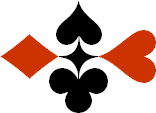 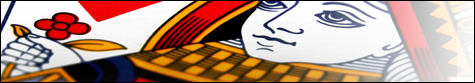 Serie 04 boekje 05 - West opent met 2 Bied beide handen - Antwoorden © Bridge Office Auteur: Thijs Op het Roodt

U bent altijd West en uw partner is Oost.
Indien niet anders vermeld passen Noord en Zuid.
Is het spelnummer rood dan bent u kwetsbaar.Biedsysteem toegepast bij de antwoorden
5542
Zwakke 2Stayman 4 kaart hoog, Jacoby hoge en lage kleurenPreëmptief  3 en 4 niveauBlackwood (0 of 3  - 1 of 4)
Heren gestroomlijndNa het eerste boekje vonden de cursisten dit zo leuk, dat ik maar de stoute schoenen heb aangetrokken en meerdere van deze boekjes ben gaan schrijven.

Het enthousiasme van de cursisten heeft mij doen besluiten om deze boekjes gratis aan iedereen die ze wil hebben, beschikbaar te stellen.

Ik heb bewust in eerste instantie geen antwoorden bij de boekjes gemaakt. Maar op veler verzoek toch met antwoorden.Ik zou het waarderen, wanneer u mijn copyright zou laten staan.

Mocht u aan of opmerkingen hebben, laat het mij dan weten.Ik wens u veel plezier met deze boekjes.
1♠ANoord

West     OostZuid♠10831083♥HV87Noord

West     OostZuid♥109542109542♦AB932Noord

West     OostZuid♦1087510875♣AV6Noord

West     OostZuid♣882020000
Bieding West

Bieding West
Bieding Oost
Bieding Oost
Bieding Oost
12122232PasPasKan u zeggen, dat oost blij was 3♦ van west te horen. Ze hebben ook een ♥ fit, maar die komt er niet uit. Met nul punten past oost.2♠A9652Noord

West     OostZuid♠H8H8♥V5Noord

West     OostZuid♥B7B7♦AVNoord

West     OostZuid♦74327432♣AHB7Noord

West     OostZuid♣1086521086522020444
Bieding West

Bieding West
Bieding Oost
Bieding Oost
Bieding Oost
12122222PasPasDat oost past op 2♠ van west niet bijzonder. Het 2♠ bod belooft minimaal een 5-kaart. Met 4 punten op eigen houtje 3♣ bieden, lijkt mij niet verstandig. Een mooie pas van oost.3♠AV4Noord

West     OostZuid♠9696♥HB873Noord

West     OostZuid♥A104A104♦A102Noord

West     OostZuid♦B76B76♣ AHNoord

West     OostZuid♣96543965432121555
Bieding West

Bieding West
Bieding Oost
Bieding Oost
Bieding Oost
12122222443Pas3Het 4♥ bod van oost geeft geen slem interesse aan. Het is alleen oost die weet of er voldoende punten zijn voor een manche. Daarom past west.4♠AV96Noord

West     OostZuid♠H54H54♥AH1043Noord

West     OostZuid♥V872V872♦VB4Noord

West     OostZuid♦A9A9♣ANoord

West     OostZuid♣HB106HB1062020131313
Bieding West

Bieding West
Bieding Oost
Bieding Oost
Bieding Oost
1212 SA2 SA2324 SA4 SA353554546 SA6 SA5Pas5Oost weet dat ze naar slem gaan, maar welke. Toen west 3♥ bood, was het bijna zeker dat het een slem in ♥ zou worden. Het 5♣ bod van west belooft 0 of 3 Azen. 5♦ is heren vragen en het 5♠ bod van west belooft 1 heer. En mist oost een heer. 6♠ of 7♠ misschien?, 6 Sans Atout of 7 Sans Atout misschien? Ga maar zitten. Oost kiest voor 6 Sans Atout.5♠HNoord

West     OostZuid♠V752V752♥AHBNoord

West     OostZuid♥108108♦VB876Noord

West     OostZuid♦A432A432♣AV73Noord

West     OostZuid♣B62B622020777
Bieding West

Bieding West
Bieding Oost
Bieding Oost
Bieding Oost
12122232553Pas3De minimaal 27 punten samen is een 5♦ contract in prachtig alternatief voor 3 Sans Atout. Het zal voor oost een klus worden deze 5♦ binnen te halen. En wanneer hij 3 Sans Atout zou bieden na 3♦ van west, dan is die klus ook niet makkelijk te klaren.6♠AHV75Noord

West     OostZuid♠64326432♥AV2Noord

West     OostZuid♥H8H8♦A8Noord

West     OostZuid♦9595♣H84Noord

West     OostZuid♣AV976AV9762222999
Bieding West

Bieding West
Bieding Oost
Bieding Oost
Bieding Oost
121332324SA4SA3535545SA477Het kon wel een tweeling zijn. Wat jij biedt, bied ik ook. Maar dit is een prachtig biedverloop. 3♣ is een 5-kaart met 8+ punten. 3♠ is ook minimaal een 5-kaart, maar die fitten. Oost neemt het initiatief. 5♣ is 0 of 3 azen, 5♦ is heren vragen en 5 Sans Atout zijn twee heren. Oost en west hebben alle azen en heren. maar 3 azen en twee heren zijn maar 18 punten. Wat zijn die ander punten. Daarom biedt oost 7♠.7♠A3Noord

West     OostZuid♠1086510865♥AHB102Noord

West     OostZuid♥V74V74♦AHVBNoord

West     OostZuid♦7373♣B6Noord

West     OostZuid♣975497542323222
Bieding West

Bieding West
Bieding Oost
Bieding Oost
Bieding Oost
1212222233343PasPasOost brengt een slag mee. Daarom biedt hij 3♥. West weet nu dat de ♥ fitten en dat oost te zwak is om 4♥ te bieden. Hij telt 2 punten bij voor de doubletons en komt aan 25 punten. Daarom biedt hij 4♥.8♠AVB9Noord

West     OostZuid♠--♥AH72Noord

West     OostZuid♥1096310963♦ANoord

West     OostZuid♦V9743V9743♣HV53Noord

West     OostZuid♣A642A6422323666
Bieding West

Bieding West
Bieding Oost
Bieding Oost
Bieding Oost
1212222 SA23 SA3 SADit vind ik van die mooie biedingen. 2♦. Geen 5-kaart maar wel 8+punten. 2 Sans Atout. Geen 5-kaart. En nu heeft oost er geen probleem mee om 3 Sans Atout te bieden. West moet een verdeelde hand hebben.9♠AV1092Noord

West     OostZuid♠B65B65♥HV9Noord

West     OostZuid♥B653B653♦V8Noord

West     OostZuid♦9292♣AH7Noord

West     OostZuid♣V864V8642020444
Bieding West

Bieding West
Bieding Oost
Bieding Oost
Bieding Oost
12122222443Pas3Oost biedt zwak en west biedt met zijn 5-kaart 2♠. Dat fit. Nu telt oost één puntje voor zijn doubelton ♦ en hebben ze samen minimaal 25 punten. Dat is de reden waarom oost 4♠ biedt.10♠AHB97Noord

West     OostZuid♠V43V43♥A8Noord

West     OostZuid♥95429542♦HV72Noord

West     OostZuid♦643643♣A4Noord

West     OostZuid♣V93V932121444
Bieding West

Bieding West
Bieding Oost
Bieding Oost
Bieding Oost
1212222233343PasPasHet loopt wat moeizaam, maar ze komen er wel. Een mooie 4♠ geboden. Een compliment voor beiden.